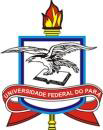 SERVIÇO PÚBLICO FEDERALUNIVERSIDADE FEDERAL DO PARÁCAMPUS UNIVERSITÁRIO DE ABAETETUBAFACULDADE DE CIÊNCIAS EXATAS E TECNOLOGIAEXERCÍCIOS DE AULAOrientações:Salve o relatório no formato WORD e envie para o e-mail: osvaldosb@ufpa.br. O EXERCÍCIO avaliado, com a pontuação será enviado para o mesmo e-mail registrado.Realização de exercícios: A partir dos temas abordados na disciplina serão disponibilizadas baterias de exercíciosSerão 10 bateras de exercícios com questões objetivas e subjetivas. Os alunos podem utilizar material de apoio para responder às questões.REGISTROS DisciplinaMETODOLOGIAS E CONSTRUÇÃO DE MATERIAIS DIDÁTICOS PARA O ENSINO DA MATEMÁTICA NA EDUCAÇÃO BÁSICAMETODOLOGIAS E CONSTRUÇÃO DE MATERIAIS DIDÁTICOS PARA O ENSINO DA MATEMÁTICA NA EDUCAÇÃO BÁSICAMETODOLOGIAS E CONSTRUÇÃO DE MATERIAIS DIDÁTICOS PARA O ENSINO DA MATEMÁTICA NA EDUCAÇÃO BÁSICANome CompletoTurmaMatrículaExercício Número01 DE 02Pontuação Data da Aula30 / 03 /2021Data da Entrega Critérios de AvaliaçãoPontuação por questãoPontuação Total5 questões objetivas1,05,05 questões subjetivas1,05,0Total10,0001 – Questão Objetiva;Pontuação da questão (1,0)Pontuação alcançadaComo surgiu o trabalho da Professora Conceição Aparecida Cruz Longo, intitulado “Matemática com sabor de bolacha”? Como surgiu o trabalho da Professora Conceição Aparecida Cruz Longo, intitulado “Matemática com sabor de bolacha”? Como surgiu o trabalho da Professora Conceição Aparecida Cruz Longo, intitulado “Matemática com sabor de bolacha”? Como surgiu o trabalho da Professora Conceição Aparecida Cruz Longo, intitulado “Matemática com sabor de bolacha”? Comentários do professor:Comentários do professor:Comentários do professor:Comentários do professor:02 – Questão Objetiva;Pontuação da questão (1,0)Pontuação alcançadaO que foi feito com as latas de leite em pó e qual a parceria que foi efetuada? O que foi feito com as latas de leite em pó e qual a parceria que foi efetuada? O que foi feito com as latas de leite em pó e qual a parceria que foi efetuada? O que foi feito com as latas de leite em pó e qual a parceria que foi efetuada? Comentários do professor:Comentários do professor:Comentários do professor:Comentários do professor:03 – Questão Objetiva;Pontuação da questão (1,0)Pontuação alcançadaDurante a preparação da receita qual foi à reflexão que a professora teve? Durante a preparação da receita qual foi à reflexão que a professora teve? Durante a preparação da receita qual foi à reflexão que a professora teve? Durante a preparação da receita qual foi à reflexão que a professora teve? Comentários do professor:Comentários do professor:Comentários do professor:Comentários do professor:04 – Questão Objetiva;Pontuação da questão (1,0)Pontuação alcançadaNa preparação da bolacha de maisena, quais os conteúdos matemáticos que foram trabalhos e quais as estratégias utilizadas? Na preparação da bolacha de maisena, quais os conteúdos matemáticos que foram trabalhos e quais as estratégias utilizadas? Na preparação da bolacha de maisena, quais os conteúdos matemáticos que foram trabalhos e quais as estratégias utilizadas? Na preparação da bolacha de maisena, quais os conteúdos matemáticos que foram trabalhos e quais as estratégias utilizadas? Comentários do professor:Comentários do professor:Comentários do professor:Comentários do professor:05 – Questão Objetiva;Pontuação da questão (1,0)Pontuação alcançadaNo 2º passo: Cálculo da quantidade de ingredientes necessários, análise os cálculos apresentados e sugere outra maneira de calcular a quantidade necessária de amido de milho? No 2º passo: Cálculo da quantidade de ingredientes necessários, análise os cálculos apresentados e sugere outra maneira de calcular a quantidade necessária de amido de milho? No 2º passo: Cálculo da quantidade de ingredientes necessários, análise os cálculos apresentados e sugere outra maneira de calcular a quantidade necessária de amido de milho? No 2º passo: Cálculo da quantidade de ingredientes necessários, análise os cálculos apresentados e sugere outra maneira de calcular a quantidade necessária de amido de milho? Comentários do professor:Comentários do professor:Comentários do professor:Comentários do professor:06 – Questão Subjetiva;Pontuação da questão (1,0)Pontuação alcançadaComo você como professor de matemática explicaria a diferença entre sistema de medidas padronizadas e não padronizadas para seus alunos?Como você como professor de matemática explicaria a diferença entre sistema de medidas padronizadas e não padronizadas para seus alunos?Como você como professor de matemática explicaria a diferença entre sistema de medidas padronizadas e não padronizadas para seus alunos?Como você como professor de matemática explicaria a diferença entre sistema de medidas padronizadas e não padronizadas para seus alunos?Comentários do professor:Comentários do professor:Comentários do professor:Comentários do professor:07 – Questão Subjetiva;Pontuação da questão (1,0)Pontuação alcançadaAnalisem as soluções apresentadas pelos alunos no texto para solucionar o problema da transformação de xícaras em gramas, e apresente suas conclusões sobre o raciocínio matemático utilizado por eles? Analisem as soluções apresentadas pelos alunos no texto para solucionar o problema da transformação de xícaras em gramas, e apresente suas conclusões sobre o raciocínio matemático utilizado por eles? Analisem as soluções apresentadas pelos alunos no texto para solucionar o problema da transformação de xícaras em gramas, e apresente suas conclusões sobre o raciocínio matemático utilizado por eles? Analisem as soluções apresentadas pelos alunos no texto para solucionar o problema da transformação de xícaras em gramas, e apresente suas conclusões sobre o raciocínio matemático utilizado por eles? Comentários do professor:Comentários do professor:Comentários do professor:Comentários do professor:08 – Questão Subjetiva;Pontuação da questão (1,0)Pontuação alcançadaQual a diferença entre peso e massa e como explicar isso para os alunos? Qual a diferença entre peso e massa e como explicar isso para os alunos? Qual a diferença entre peso e massa e como explicar isso para os alunos? Qual a diferença entre peso e massa e como explicar isso para os alunos? Comentários do professor:Comentários do professor:Comentários do professor:Comentários do professor:09 – Questão Subjetiva;Pontuação da questão (1,0)Pontuação alcançadaAo ler e analisar este texto descreva quais foram suas observações em relação às contribuições para o processo de ensino/aprendizagem da matemática no 6º ano do ensino fundamental nesta sequência didática? Ao ler e analisar este texto descreva quais foram suas observações em relação às contribuições para o processo de ensino/aprendizagem da matemática no 6º ano do ensino fundamental nesta sequência didática? Ao ler e analisar este texto descreva quais foram suas observações em relação às contribuições para o processo de ensino/aprendizagem da matemática no 6º ano do ensino fundamental nesta sequência didática? Ao ler e analisar este texto descreva quais foram suas observações em relação às contribuições para o processo de ensino/aprendizagem da matemática no 6º ano do ensino fundamental nesta sequência didática? Comentários do professor:Comentários do professor:Comentários do professor:Comentários do professor:10 – Questão Subjetiva;Pontuação da questão (1,0)Pontuação alcançadaProponha uma sequência didática em que as tarefas a serem desenvolvidas tenham atitudes criativas e de flexibilidade curricular? (A escolha da série/ano e de sua preferencia)Proponha uma sequência didática em que as tarefas a serem desenvolvidas tenham atitudes criativas e de flexibilidade curricular? (A escolha da série/ano e de sua preferencia)Proponha uma sequência didática em que as tarefas a serem desenvolvidas tenham atitudes criativas e de flexibilidade curricular? (A escolha da série/ano e de sua preferencia)Proponha uma sequência didática em que as tarefas a serem desenvolvidas tenham atitudes criativas e de flexibilidade curricular? (A escolha da série/ano e de sua preferencia)Comentários do professor:Comentários do professor:Comentários do professor:Comentários do professor: